РЕСПУБЛИКА КРЫМРАЗДОЛЬНЕНСКИЙ РАЙОН АДМИНИСТРАЦИЯ БЕРЕЗОВСКОГО СЕЛЬСКОГО ПОСЕЛЕНИЯ ПОСТАНОВЛЕНИЕ19 октября 2020 г.                              с. Березовка                                    № 307Об утверждении долговой политики муниципального образования Березовское сельское поселение Раздольненского района Республики Крым на очередной финансовый год и плановый периодВ соответствии с пунктом 13 статьи 107.1 Бюджетного кодекса Российской Федерации, Положения о бюджетном процессе в муниципальном образовании Березовское сельское поселение Раздольненского района Республики Крым, утвержденного решением Березовского сельского совета от 01.06.2020 № 93, Соглашением между Министерством финансов Республики Крым и администрацией Березовского сельского поселения Раздольненского района от 07.02.2020 №172 «О мерах по социально-экономическому развитию и оздоровлению муниципальных финансов муниципального образования Березовское сельское поселение Раздольненского района Республики Крым на 2020 год»Постановляю:Утвердить основные направления долговой политики муниципального образования Березовское сельское поселение Раздольненского района Республики Крым на очередной финансовый год и плановый период (прилагается).2. Постановление вступает в силу с 01.01.2021 года. 3. Контроль за выполнением настоящего постановления оставляю за собой.Председатель Березовскогосельского совета – глава Администрации Березовского сельского поселения                                                       А.Б.НазарПриложениек постановлению Администрации Березовского сельского поселения Раздольненского района Республики Крым от 19 октября 2020 года №307Основные направления долговой политики муниципального образования Березовское сельское поселение Раздольненского района Республики Крым на очередной финансовый год и плановый периодОбщие положенияДолговая политика муниципального образования Березовское сельское поселение Раздольненского района  Республики Крым на очередной финансовый год и плановый период (далее - долговая политика) является составной частью бюджетной политики, и заключается в реализации комплекса мер, направленных на обеспечение потребности в заемном финансировании, своевременное и полное исполнение муниципальных долговых обязательств при минимизации расходов на их обслуживание, поддержание объема и структуры обязательств, исключающих их неисполнение.Основные направления долговой политики устанавливают основные факторы, определяющие характер и направления долговой политики, цели, задачи и инструменты реализации долговой политики, а также риски, возникающие в процессе управления муниципальным долгом муниципального образования Березовское сельское поселение Раздольненского района Республики Крым (далее - муниципальный долг).Цели и принципы долговой политикиЦелями долговой политики муниципального образования Березовское сельское поселение Раздольненского района Республики Крым являются:сбалансированность бюджета;поддержание объема муниципального долга на экономически безопасном уровне с учетом всех возможных рисков;обеспечение своевременного исполнения долговых обязательств в полном объеме;оптимизация	структуры	муниципального	долга	в	целях	минимизации стоимости его обслуживания.Долговая политика основана на принципах:соблюдения	ограничений, установленных бюджетным законодательством Российской Федерации;эффективности использования бюджетных средств;полноты и своевременности отражения долговых обязательств;прозрачности (открытости) управления муниципальным долгом.Основные задачи долговой политикиОсновными задачами долговой политики муниципального образования Березовское сельское поселение Раздольненского района Республики Крым являются:осуществление муниципальных заимствований в соответствии с реальными потребностями бюджета муниципального образования Березовское сельское поселение Раздольненского района Республики Крым (далее – местного бюджета);-	равномерное распределение долговой нагрузки на местный бюджет;-	безусловное соблюдение требований бюджетного законодательства в части параметров дефицита бюджета и муниципального долга;-	безоговорочное	соблюдение	ограничений,	установленных	Бюджетным кодексом Российской Федерации;-	использование	информационных	технологий	по	ведению	учета	и планированию операций с муниципальным долгом;-	обеспечение своевременного и полного учета долговых обязательств;-	информирование общественности о состоянии муниципального долга;-	сокращение объема заимствований.Ожидаемые результаты долговой политикиРеализация настоящей долговой политики позволит:-	поддерживать предельный объем заимствований муниципального образования на уровне, не превышающем сумму, направляемую в текущем финансовом году на финансирование дефицита бюджета муниципального образования и (или) погашение долговых обязательств муниципального образования Березовское сельское поселение Раздольненского района Республики Крым;-	сохранить объем муниципального долга муниципального образования на безопасном уровне и обеспечить долю общего объема долговых обязательств не превышающий сумму доходов бюджета муниципального образования Березовское сельское поселение Раздольненского района Республики Крым без учета безвозмездных поступлений;-	поддерживать объем расходов на обслуживание муниципального долга на уровне, не превышающем 15% расходов бюджета муниципального образования, за исключением объема расходов, осуществляемых за счет субвенций, предоставляемых из бюджетов бюджетной системы Республики Крым;-	сохранить финансовую устойчивость бюджета муниципального образования Березовское сельское поселение Раздольненского района Республики Крым;-	оптимизировать структуру и объем муниципального долга с целью минимизации расходов на его обслуживание;-	обеспечить доступность информации о муниципальном долге муниципального образования.Заключительные положенияРешением о бюджете муниципального образования Березовское сельское поселение Раздольненского района Республики Крым на очередной финансовый год и плановый период, утверждается верхний предел муниципального внутреннего долга по состоянию на 1 января года, следующего за очередным финансовым годом и каждым годом планового периода, а также программа муниципальных внутренних и внешних заимствований на соответствующий год и плановый период в соответствии с бюджетным законодательством Российской Федерации.Председатель Березовскогосельского совета – глава Администрации Березовского сельского поселения                                                       А.Б.Назар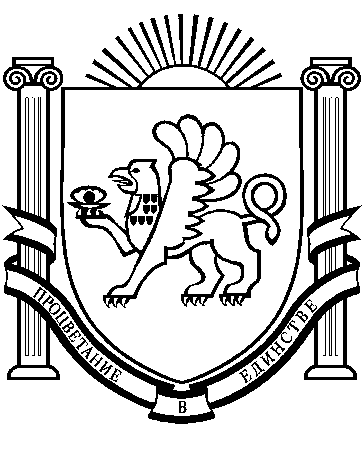 